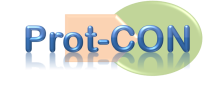 Protein Purification Service Application Protein Preparation & Purification Team Researcher Kyung Hee RheeE. rhee81kh@snu.ac.kr  T. +82 31 888 9296 F. +82 31 888 92948F.B-dong Advanced Institutes of Convergence Technology,864-1, Iui-dong, Yeongtong-gu, Suwon-si, . 443-270관리 ID(관리자용)(비워두세요)신청자 (Client)권혁준 책임자천홍구 기관(Institution)고려대학교소속(Affiliation)보건과학대학 생체의공학과Lab address서울시 성북구 정릉3동 산1E-mailHyuckjoon5413@gmail.comProtein nameKRSOrder date2012-12-17Dead line2012-12-17 ~ 2012-12-24Protein yield0.25 mgProtein Purity99% 이상요구 사항(Description)Tris버퍼로 치환해주시기 바랍니다. 